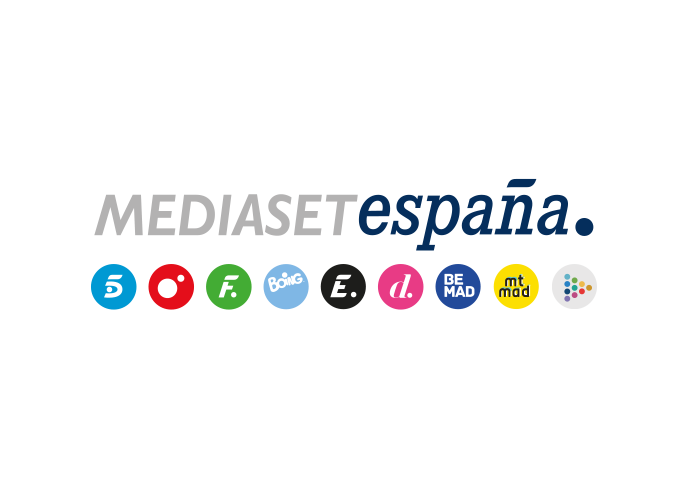 Madrid, 11 de enero de 2022Declaraciones realizadas durante la presentación de ‘Secret Story. La casa de los secretos 2’MANUEL VILLANUEVA, director general de Contenidos de Mediaset España:“No hay nada más sugerente y que despierte más la curiosidad de las personas que los secretos y tratar de conocerlos. Como decía Álex de la Iglesia en la película ‘Perfectos desconocidos’, todos tenemos una vida secreta. Por todo esto, hace unos meses emprendimos este camino con el formato ‘Secret Story’ y convinimos también con Zeppelin y con nuestro equipo de Producción que había llegado el momento de aterrizar en eso que Robert Redford llamaba ordinary people, la gente corriente, normal y común, personas anónimas que también tienen muchas cosas que contar”. “Este jueves, en la gala inaugural, Carlos Sobera desvelará la identidad de unos concursantes que con generosidad van a poner a disposición no solo su vida, sino también esos secretos que guardan misteriosamente. Y a partir de ahí, comenzará la andadura de Toñi Moreno al frente de las galas de los domingos y de Sandra Barneda, que se incorporará con la tercera entrega semanal de ‘Secret Story’ cuando finalice sus quehaceres en ‘La isla de las tentaciones’. El reality también estará presente en toda el área digital de Mediaset España, con el canal 24 horas en Mitele y una señal exclusiva para los suscriptores de Mitele PLUS, y estaremos en todos los caminos y señales digitales posibles, porque como bien sabemos la comunicación ya es muy global y muy audiovisual”.JAIME GUERRA, director de la División de Producción del grupo:“Espero que el jueves estemos a la altura de lo que todo el mundo está esperando: conocer a un grupo de caras nuevas que vuelven a protagonizar un reality de encierro 24 horas al día y siete días a la semana, en el que vamos a continuar jugando con los secretos y las esferas y que va a tener dos premios, uno de 150.000 euros para el ganador que decida la audiencia, que será el último que abandone la casa; y otro de 50.000 euros para el vencedor del juego de los secretos. Hemos introducido pequeñas modificaciones en él para hacer una mecánica más sencilla, pero también más potente. Jugaremos con una escenografía muy visual y cambiarán algunas normas, como por ejemplo que cada vez que el secreto de un concursante sea revelado ese participante dejará de formar parte del juego de las esferas y perderá la opción de ganarlo. Hay secretos muy interesantes que nos darán más datos e información para conocer a esas personas que entrarán a convivir”.“La gala de entradas va a tener un gran punto de entretenimiento, va a arrancar de una forma muy original y visual. Queremos que la gala de estreno sea un gran espectáculo”.AMPARO CASTELLANO, directora general de Zeppelin (Banijay Iberia):“Hemos querido hacer un casting muy diverso e inclusivo. Buscamos caras nuevas, personas auténticas, como tú, como yo, como cualquiera, y sobre todo que tengan grandes secretos que contar. Todos tenemos un secreto y de lo que se trata es de descubrir a personas tan generosas de contarnos y jugar con esos secretos. Tienen edades de 24 a 44 años y ejercen profesiones de todo tipo. Queremos mostrar mucha multiculturalidad, contando con personas de otros países, pero también de gran parte del territorio español sin olvidarnos de la España vaciada. Vamos a contar con personas que han viajado por todo el mundo, con una persona no binaria y con mujeres empoderadas”.CARLOS SOBERA, presentador:“Me gustan mucho los programas con gente corriente, es lo que más adoro. Yo comencé en la tele haciendo concursos, donde recibes a gente de la calle, gente normal y corriente, sin ningún tipo de complejo, que viene y te abre su corazón y te cuenta su historia. Y cuando llevas ya mucho tiempo en la tele descubres que precisamente esa es la gente que verdaderamente es capaz de sorprenderte y emocionarte. En ‘Secret Story’ contaremos con concursantes que vamos a ir conociendo desde el inicio, que con mucha generosidad te sorprenderán, te emocionarán y te engancharán. Los perfiles de los concursantes son estupendos porque son muy diversos, muy distintos. Todo el mundo cuando vea el programa va a encontrar a alguien con quien se va a identificar. Me parece muy bonito que haya gente con distintas formas de pensar, de ser e incluso de procedencias geográficas muy distintas. El casting es un reflejo vivo de la sociedad que tenemos”.SANDRA BARNEDA, presentadora:“Me apetece muchísimo trabajar con caras nuevas porque pienso que todas las personas tienen un best seller de su vida. A todos los concursantes los vamos a ir conociendo desde el inicio y van a ir evolucionando con el paso de las semanas. Me gustaría destacar dos momentos que se van a vivir a lo largo del concurso y con los que creo que voy a sentirme muy identificada: por un lado, el momento en el que algo propio se convierte en secreto y te conviertes en guardiana del mismo y, por otro, cuando se revela esa información, qué se siente cuando uno revela su secreto. A mí me viene a la cabeza la palabra vulnerabilidad, que no hay vuelta atrás, y eso lo vamos a vivir en ‘Secret Story’. Ese será un momento genuino”. TOÑI MORENO, presentadora:“Secret Story’ es una gran oportunidad y un reto para mí. Me considero como todos los que van a entrar a la casa, gente que no había participado antes en un programa así. Son caras nuevas que van a vivir esto por primera vez y todo lo que les va a pasar va a ser verdad. Para mí también va a ser muy de verdad, porque me enfrento por primera vez a un formato así con la ayuda de todo un equipazo. Voy a vivir para esto, para conocer sus historias y para sentir lo que los concursantes vivirán. Pienso que solo con lo que estamos viviendo en casa con la pandemia uno tiene muchas ganas de encender la tele, de reírse, entretenerse y desconectar de lo que le pasa en su día a día”.